Join Bear Pond Books in Celebrating National Picture Book Month!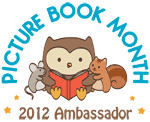 A lot of picture book resources are out there, here are some favorite ones from the National Picture Book Month official site picturebookmonth.comPicture Book Idea Month Challenge – taralazar.com	
Follow along as Bear Pond Books takes the challenge, posting a picture book idea a day at our Facebook page. 
Society of Children’s Book Writers and Illustrators - www.scbwi.org
Picturing Books - www.picturingbooks.com
A collection of references with information on elements of picture book writing / illustrating, includes slide decks, glossary & additional links.  
Design of the Picture Book – designofthepicturebook.com
Exactly what the title says, written by a graphic design artist
I.N.K. Interesting Non-Fiction for Kids – inkrethink.blogspot.com
Fictional picture books don’t need to have all the fun
Bird and Little Bird - www.birdandlittlebird.com
Combines picture books & crafts (of course, we’d prefer you order the books at bearpondbooks.com, not the Amazon.com links) 
Noodle Nuts – www.noodlenuts.com
A lovely site about “unique and innovative children’s books”